Reading Quest Suggestions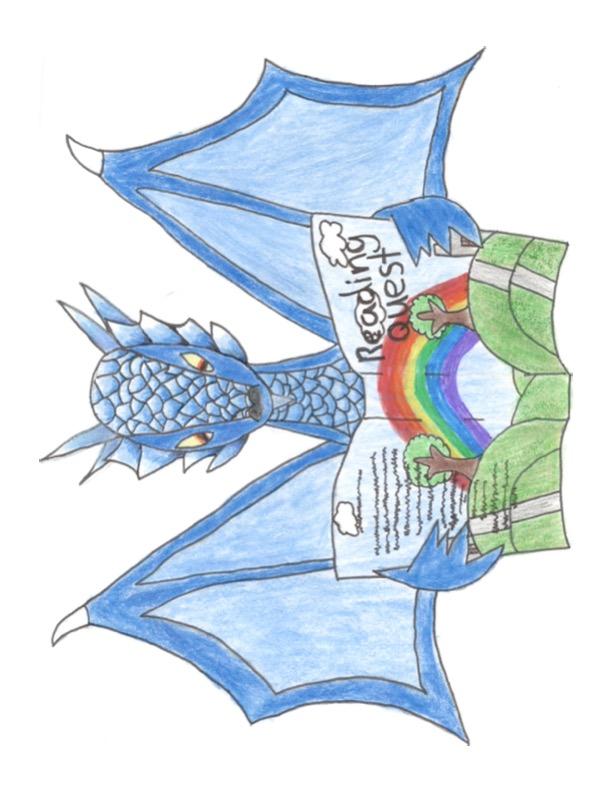 Games for Small Reading Groups OnlineReading Game ProgramsRed Apple Reading: best for K-3 reading levels- free accounts for teachers. Children can play on their own at home too.Book Nook: best for students who know their alphabet and cvc words: free accounts for teachers.
B. Great Apps for beginning readers to play on their own on an ipad or phoneLetter School: for students just learning their ABCs- how to write them and what sound each letter makesReading Raven: for beginning readersGames to play that include reading as a part of the game and do not require word cards.Natgeokids.com: :Funny Fill ins (for parts of speech): Letter Predator (like HangMan)The Big Escape: https://www.tvokids.com/school-age/games/big-escape       : a scavenger hunt game with reading for grade level readers 3rd and      up (maybe 2nd grade) This game does not need word cards.Games to play that work best with word cards (digital or physical) 
Reading Quest has a range of word card piles available on their website: https://www.readingquestcenter.org/store.html?locale=enToyTheater.com:                           Under Games:  chess, checkers, 4 Colors (same as Uno)                           Under Puzzles: Parking, Maze   Matchthememory.com: easily adapted for whatever topic the group is interested in (Minecraft, fortnite, horses, mermaids, unicorns) The number of matches can be changed as well. TicTacToe: https://www.twoplayergames.org/Giant-Tic-Tac-Toe/1691.htmlConnect Four: https://www.safekidgames.com/straight-4/Girlsgogames.com: a wide range of games including:Unicorn Beauty Salon,  Paws to Beauty, Cute Pup RescueAlways check out the game before playingStoryboard That and Pixton: comic strip making programs                                                                          
9. GUESS WHO? - Play Guess Who? on Poki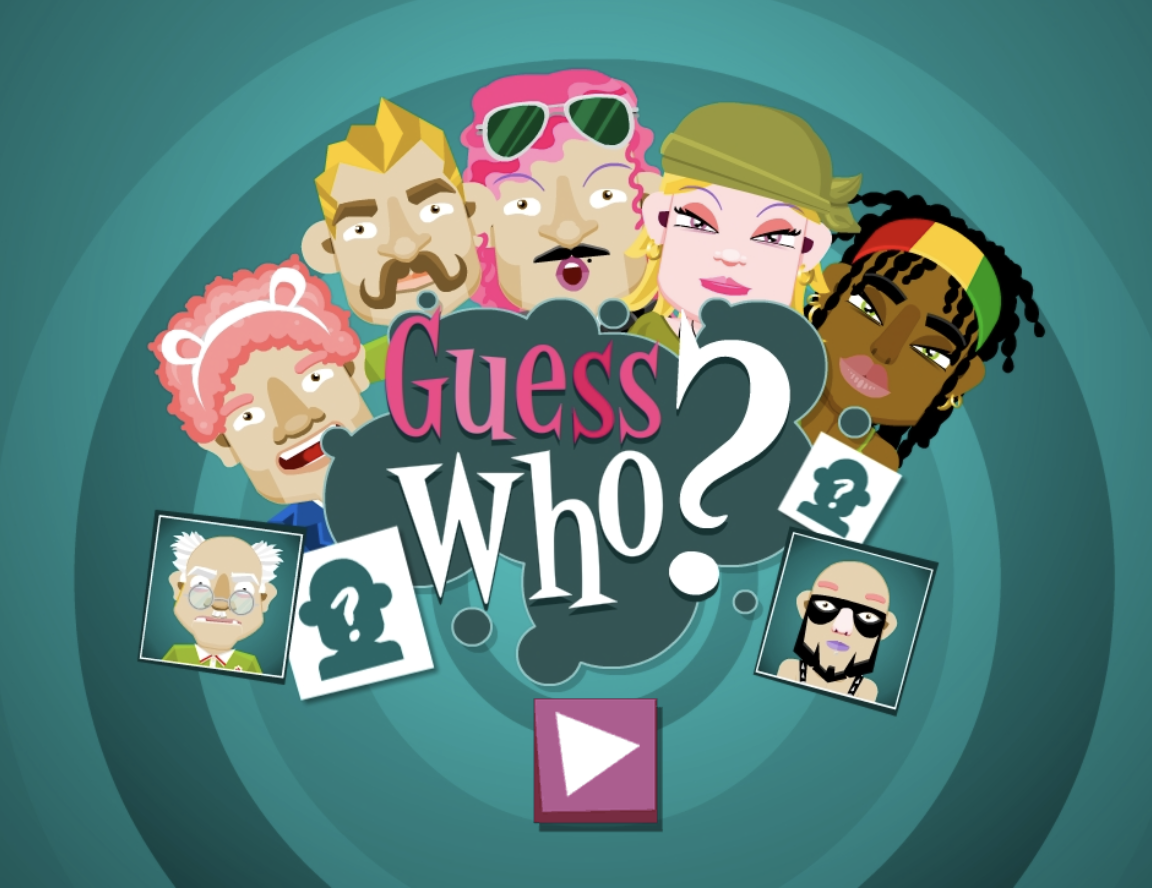 10. Google snake 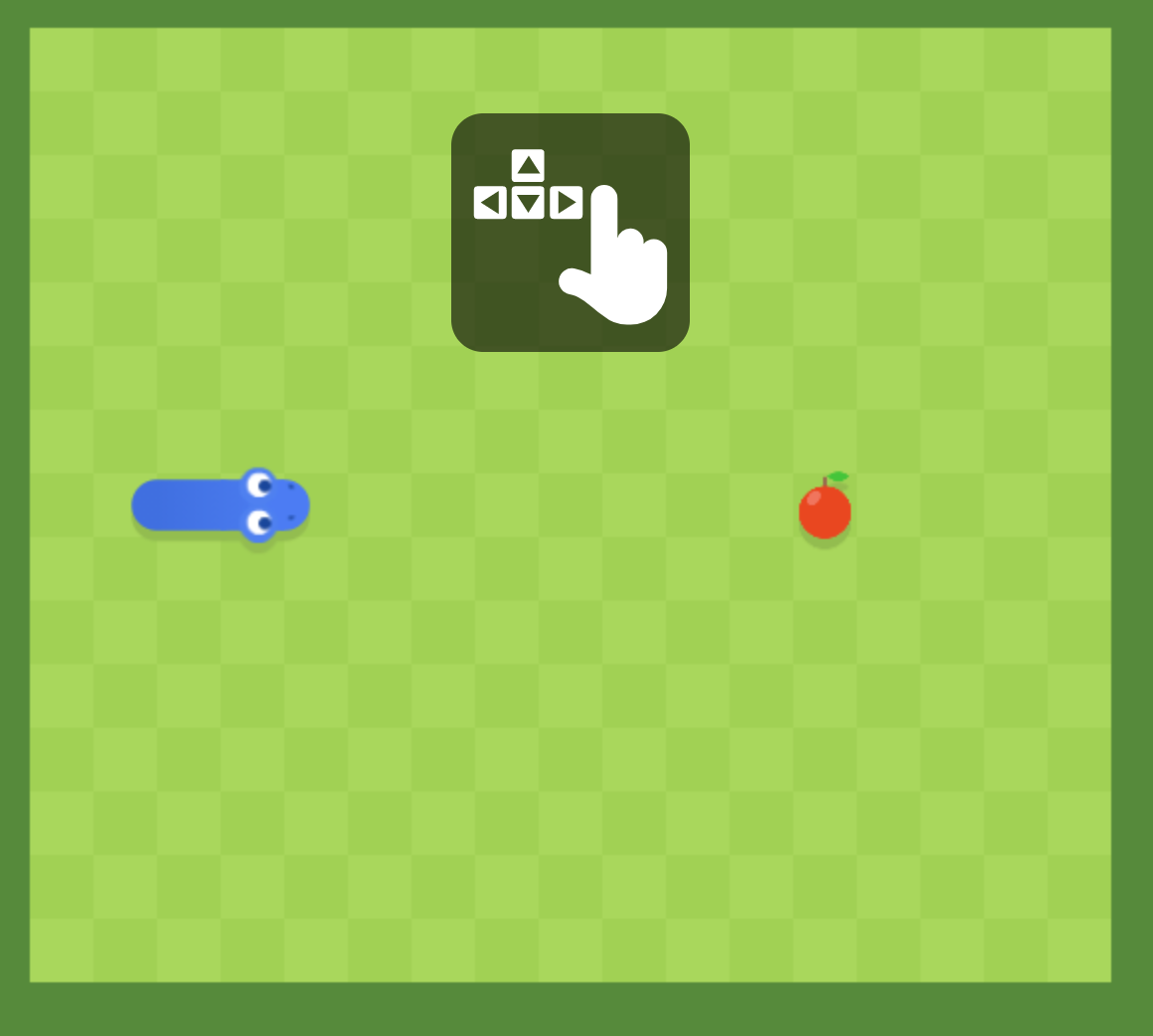 11. Deck.of.cards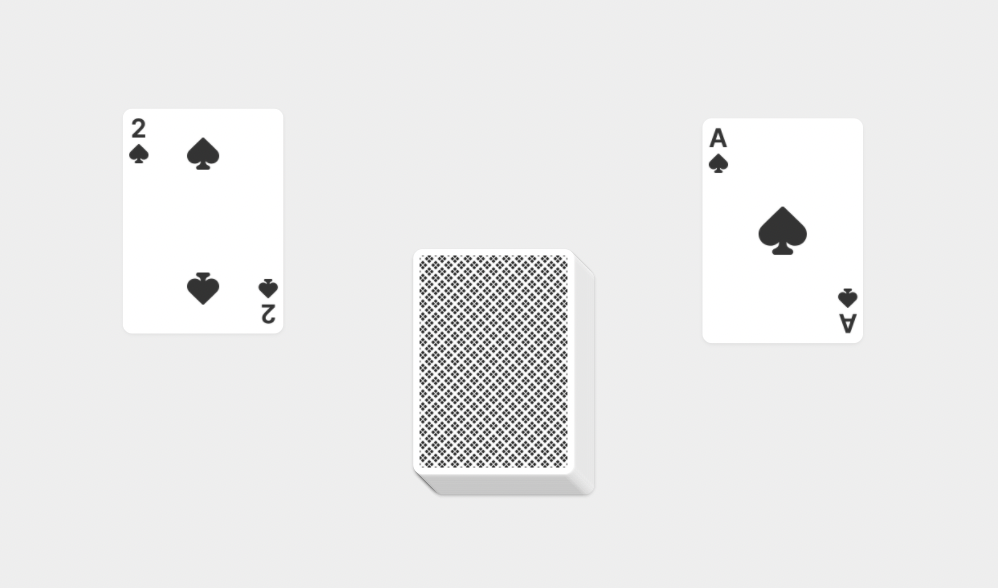 12. http://weavesilk.com/  (this works best if you share the link with each student so they can experiment on their own) 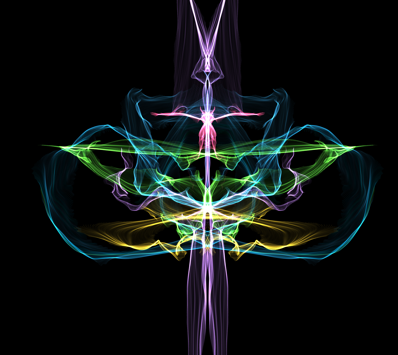 